Дисциплина «ИТвПД»Урок 35-36Тема: «Обобщение информации расположенной на разных листах рабочей книги».Выполните практическую работу.Задание 1. Задать связи между файлами. Запустите редактор электронных таблиц Microsoft Excel и создайте новую электронную книгу.Создайте таблицу «Отчет о продажах 1 квартал» по образцу рис. 1. 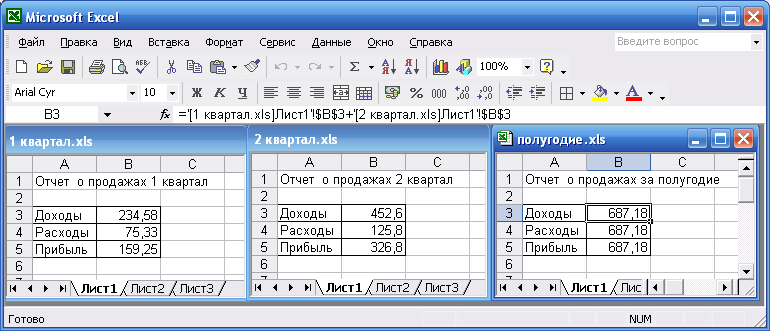 Рисунок 1 - Задание связей между файламиВведите исходные данные (Доходы и Расходы):Доходы = 234,58 р.;Расходы = 75,33 р.и проведите расчет Прибыли: Прибыль = Доходы - Расходы. Сохраните файл под именем «1 квартал».Создайте таблицу «Отчет о продажах 2 квартал» по образцу рис. 1 в виде нового файла. Для этого создайте новый документ (Office  / Создать) и скопируйте таблицу отчета о продаже за первый квартал, после чего исправьте заголовок таблицы и измените исходные данные: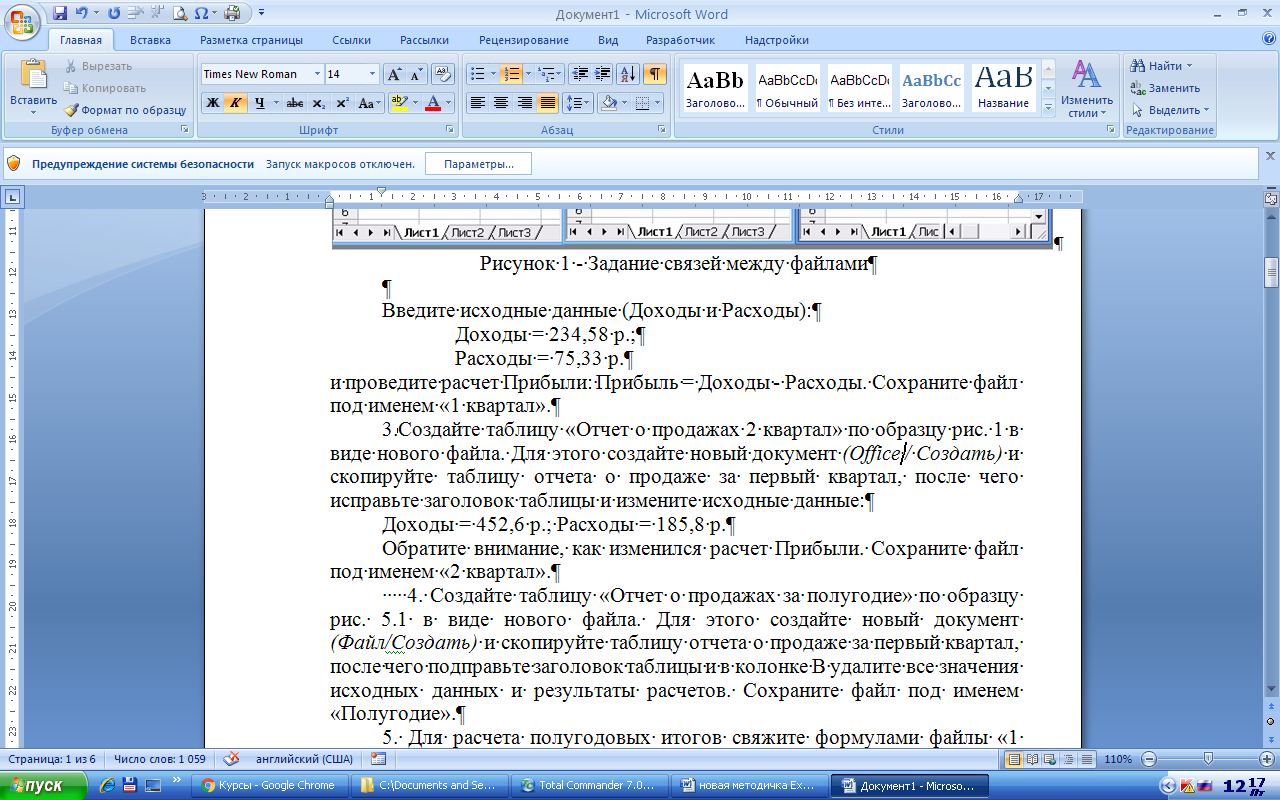 Доходы = 452,6 р.; Расходы = 185,8 р.Обратите внимание, как изменился расчет Прибыли. Сохраните файл под именем «2 квартал».4. Создайте таблицу «Отчет о продажах за полугодие» по образцу рис.1 в виде нового файла. Для этого создайте новый документ (Office  / Создать) и скопируйте таблицу отчета о продаже за первый квартал, после чего подправьте заголовок таблицы и в колонке В удалите все значения исходных данных и результаты расчетов. Сохраните файл под именем «Полугодие».5. Для расчета полугодовых итогов свяжите формулами файлы «1 квартал» и «2 квартал».Краткая справка. Для связи формулами файлов Excel выполните действия:откройте эти файлы (все три файла);начните ввод формулы в файле-клиенте (в файле «Полугодие» введите формулу для расчета «Доход за полугодие»).Формула для расчета:Доход за полугодие = Доход за 1 квартал + Доход за 2 квартал.Чтобы вставить в формулу адрес ячейки или диапазона ячеек из другого файла (файла-источника), щелкните мышью по этим ячейкам, при этом расположите окна файлов на экране так, чтобы они не перекрывали друг друга.Полный адрес ячейки состоит из названия рабочей книги в квадратных скобках, имени листа, восклицательного знака и адреса ячейки на листе.В ячейке ВЗ файла «Полугодие» формула для расчета полугодового дохода имеет следующий вид:= '[1 квартал.xlsx] Лист1'!$В$3 + '[2 квартал.xlsx] Лист1'!$В$3.Аналогично рассчитайте полугодовые значения Расходов и Прибыли, используя данные файлов «1 квартал» и «2 квартал». Результаты работы представлены на рис. 1. Сохраните текущие результаты расчетов.Примечание. Если файл-источник данных закрыт, в формуле, которая на него ссылается, будет указан весь путь для этого файла.Задание 2. Обновить связи между файлами. Закройте файл «Полугодие» предыдущего задания.Измените значения «Доходы» в файлах первого и второго кварталов, увеличив их на 100 р.:Доходы 1 квартала = 334,58 р.; Доходы 2 квартала = 552,6 р.Сохраните изменения и закройте файлы.3.	Откройте файл «Полугодие». Одновременно с открытием файла появится окно с предложением обновить связи (рис. 2). 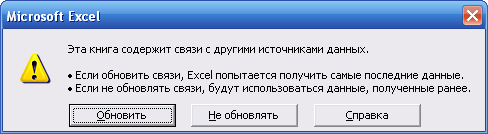 Рисунок 2 - Окно предложения обновления связиДля обновления связей нажмите кнопку Да. Проследите, как изменились данные файла «Полугодие» (величина «Доходы» должна увеличиться на 200 р. и принять значение 887,18 р.).В случае, когда вы отказываетесь от автоматического обновления связи, вам приходится выполнить это действие вручную.Изучим процесс ручного обновления связи. Сохраните файл «Полугодие» и закройте его.Вновь откройте файлы первого и второго кварталов и измените исходные данные Доходов, увеличив значения на 100 р.:Доходы 1 квартала = 434,58 р.; Доходы 2 квартала = 652,6 р.Сохраните изменения и закройте файлы.6.	Откройте файл «Полугодие». Одновременно с открытием файла появится окно с предложением обновить связи, нажмите кнопку Нет. Для ручного обновления связи в меню Правка выберите команду Связи, появится окно, как на рис. 3. 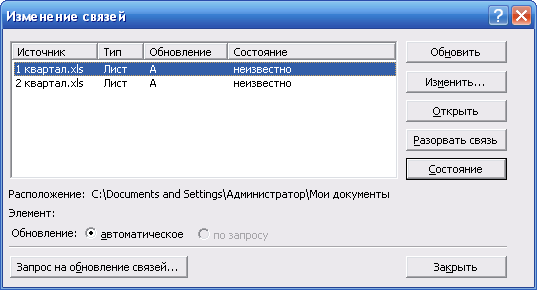 Рисунок 3 - Ручное обновление связей между файламиВ окне перечислены все файлы, данные из которых используются в активном файле «Полугодие».Расположите его так, чтобы были видны данные файла «Полугодие», выберите файл «1 квартал» и нажмите кнопку Обновить и проследите, как изменились данные файла «Полугодие». Аналогично выберите файл «2 квартал» и нажмите кнопку Обновить. Проследите, как вновь изменились данные файла «Полугодие».Примечание. При изменении данных в нескольких исходных файлах обновление связи производится для каждого файла.Задание 3. Консолидация данных для подведения итогов по таблицам данных сходной структуры.Краткая справка. В Excel существует удобный инструмент для подведения итогов по таблицам данных сходной структуры, расположенных на разных листах или разных рабочих книгах, — Консолидация данных. При этом одна и та же операция (суммирование, вычисление среднего и др.) выполняется по всем ячейкам нескольких прямоугольных таблиц, и все формулы Excel строит автоматически.Откройте все три файла задания 2 и в файле «Полугодие» в колонке В удалите все численные значения данных. Установите курсор в ячейку ВЗ.Выполните команду Данные/Консолидация (рис. 4). 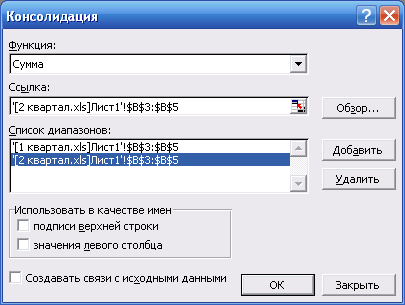 Рисунок 4 - Консолидация данныхВ появившемся окне Консолидация выберите функцию — «Сумма».В строке «Ссылка» сначала выделите в файле «1 квартал» диапазон ячеек ВЗ:В5 и нажмите кнопку Добавить, затем выделите в файле «2 квартал» диапазон ячеек ВЗ:В5 и опять нажмите кнопку Добавить (см. рис.4). В списке диапазонов будут находиться две области данных за первый и второй кварталы для консолидации. Далее нажмите кнопку ОК, произойдет консолидированное суммирование данных за первый и второй кварталы.Вид таблиц после консолидации данных приведен на рис. 5.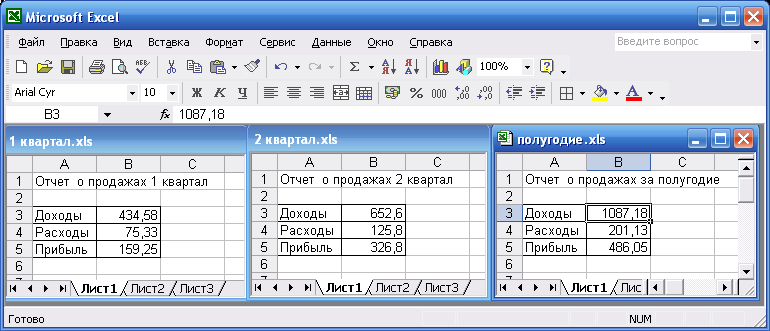 Рисунок 5 - Таблица «Полугодие» после консолидированного суммированияЗадание 4. Консолидация данных для подведения итогов по таблицам неоднородной структуры.Запустите редактор электронных таблиц Microsoft Excel и создайте новую электронную книгу. Наберите отчет по отделам за третий квартал по образцу (рис. 6). Произведите расчеты и сохраните файл с именем «3 квартал».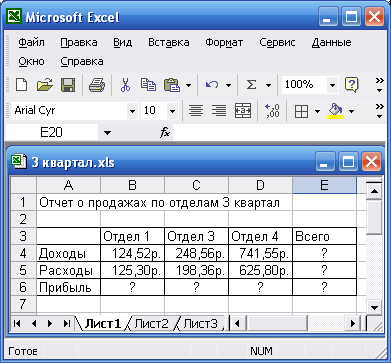 Рисунок 6 - Исходные данные для третьего квартала Задания 4Создайте новую электронную книгу. Наберите отчет по отделам за четвертый квартал по образцу (рис. 7). 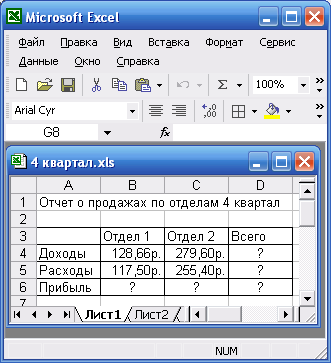 Рисунок 7 - Исходные данные для четвертого квартала Задания 4Произведите расчеты и сохраните файл с именем «4 квартал».Создайте новую электронную книгу. Наберите название таблицы «Полугодовой отчет о продажах по отделам». Установите курсор на ячейку A3 и проведите консолидацию за третий и четвертый кварталы по заголовкам таблиц. Для этого выполните команду Данные / Консолидация. В появившемся окне консолидации данных сделайте ссылки на диапазон ячеек АЗ:Е6 файла «3 квартал» и A3: D6 файла «4 квартал» (рис. 8). Обратите внимание, что интервал ячеек включает имена столбцов и строк таблицы.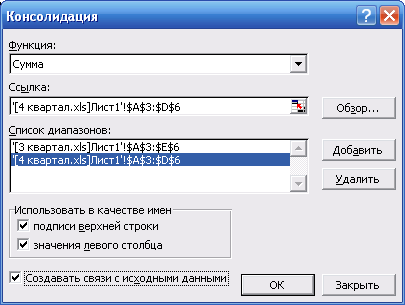 Рисунок 8 - Консолидация неоднородных таблицВ окне Консолидация активизируйте опции (поставьте галочку):подписи верхней строки;значения левого столбца;создавать связи с исходными данными (результаты будут не константами, а формулами).После нажатия кнопки ОК  произойдет консолидация (рис. 9). 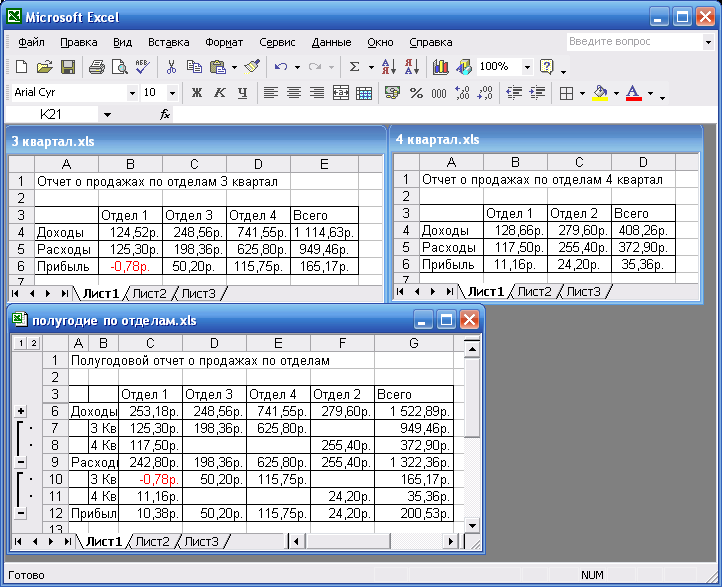 Рисунок 9 - Результаты консолидации неоднородных таблицОбратите внимание, что все данные корректно сгруппированы по их заголовкам (по отделам). В левой части экрана появятся так называемые кнопки управления контуром (иерархической структурой). С их помощью можно скрывать или показывать исходные данные.Сохраните все файлы в папке вашей группы.